SKRIPSIKEMAMPUAN MEMBEDAKAN FAKTA DAN OPINI DALAMSURAT KABAR DENGAN MENGGUNAKAN MODELPEMBELAJARAN LEARNING TOGETHER OLEHSISWA KELAS XI SMA SWASTA NUR AZIZITAHUN PEMBELAJARAN  2016 - 2017OLEHERRA FAZIRA MONICA SNPM : 131234048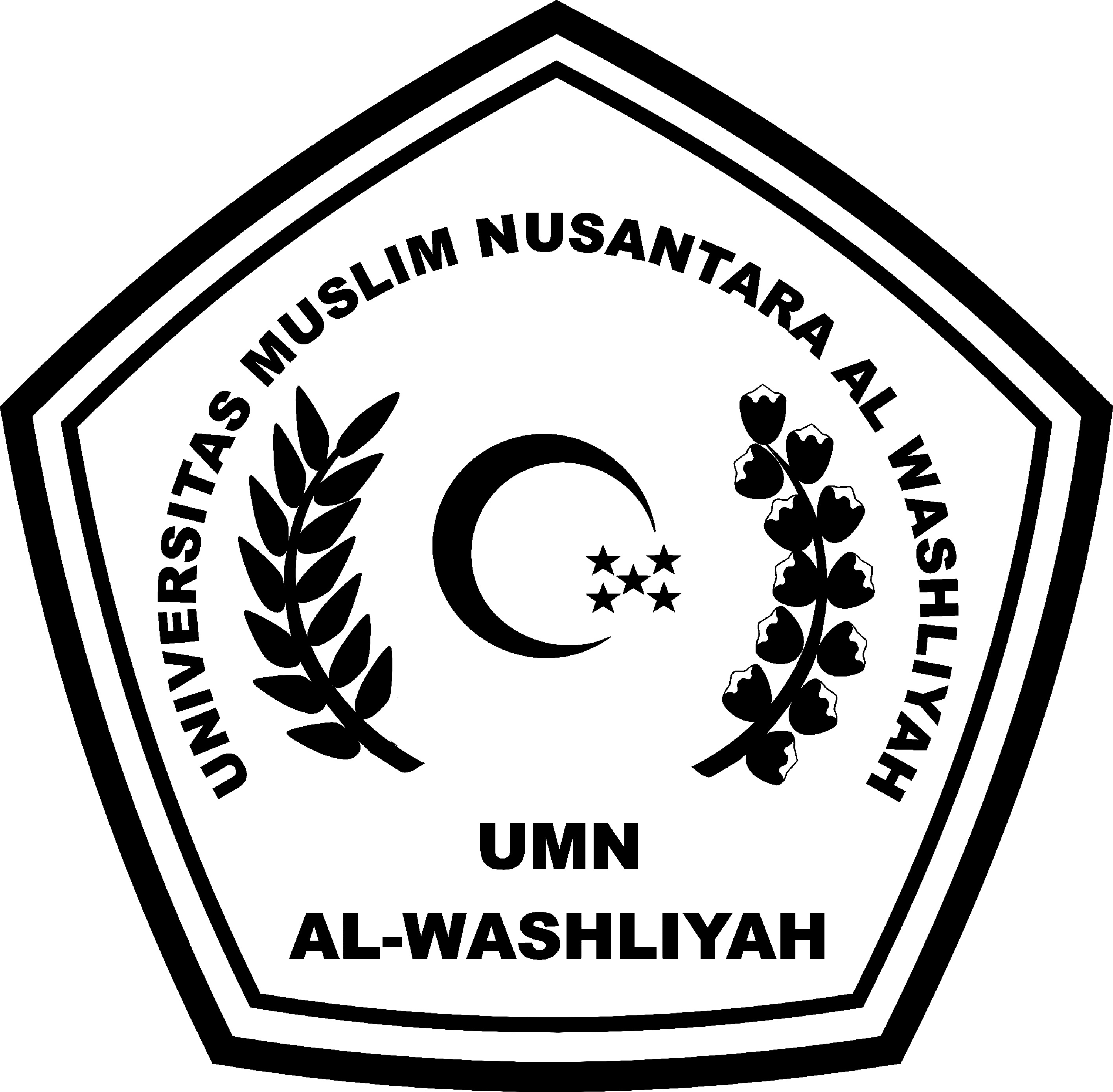 FAKULTAS KEGURUAN DAN ILMU PENDIDIKANUNIVERSITAS MUSLIM NUSANTARA AL –WASHLIYAH MEDAN2017